This is your FINAL = LAST homework. Please, read page 55 in your Student´s Book and complete all!! the tasks and check your answers in the Bookshelf. Then write a short biography. Mention all the points in your essay. / Napište krátký životopis osobnosti, kterou si zvolíte ve cvičení 4 podle zadání níže. Použijte slovník a napište cca 120 slov. Pro návod, jak podobný text napsat, se můžete inspirovat v textu v prvním cvičení na straně 55. Vaši práci poté odevzdejte v Teams do 12.6.2020. 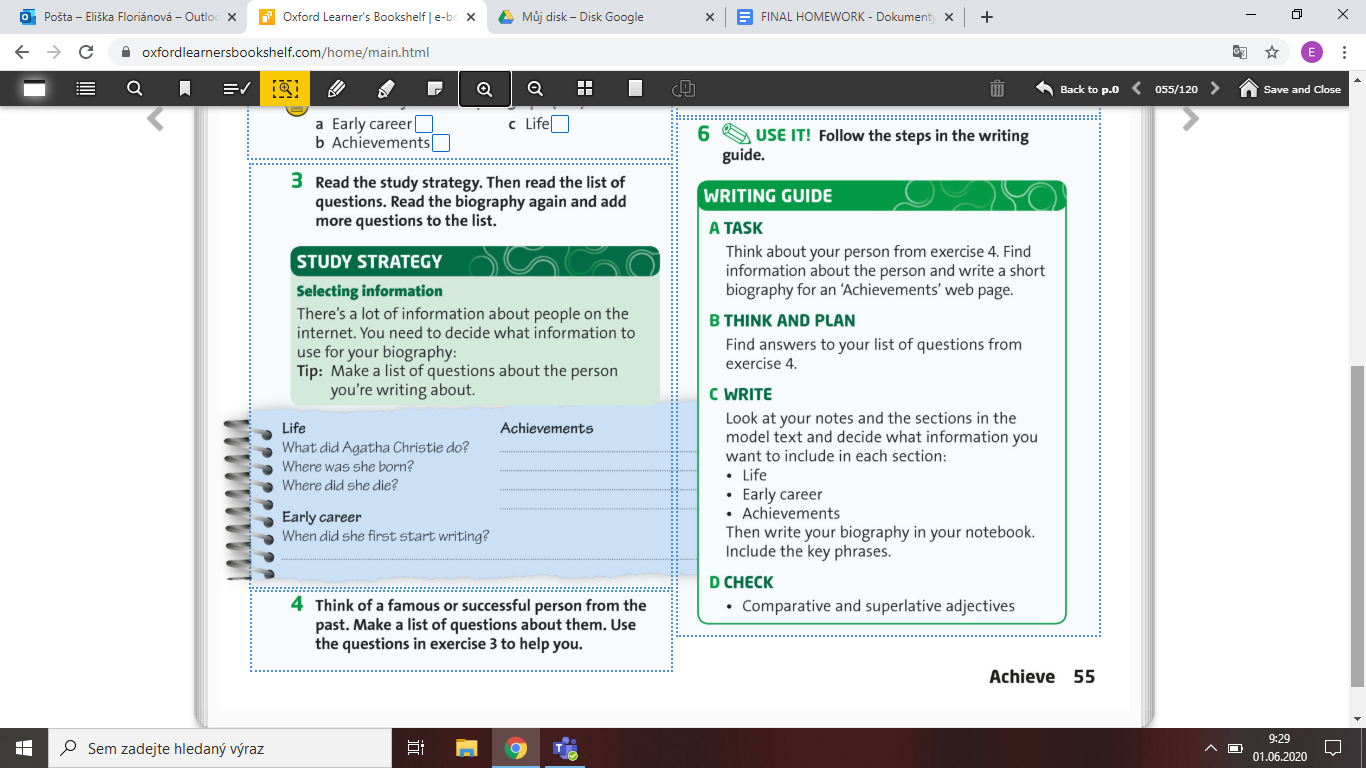 